附件4海南麒麟菜省级自然保护区功能区划图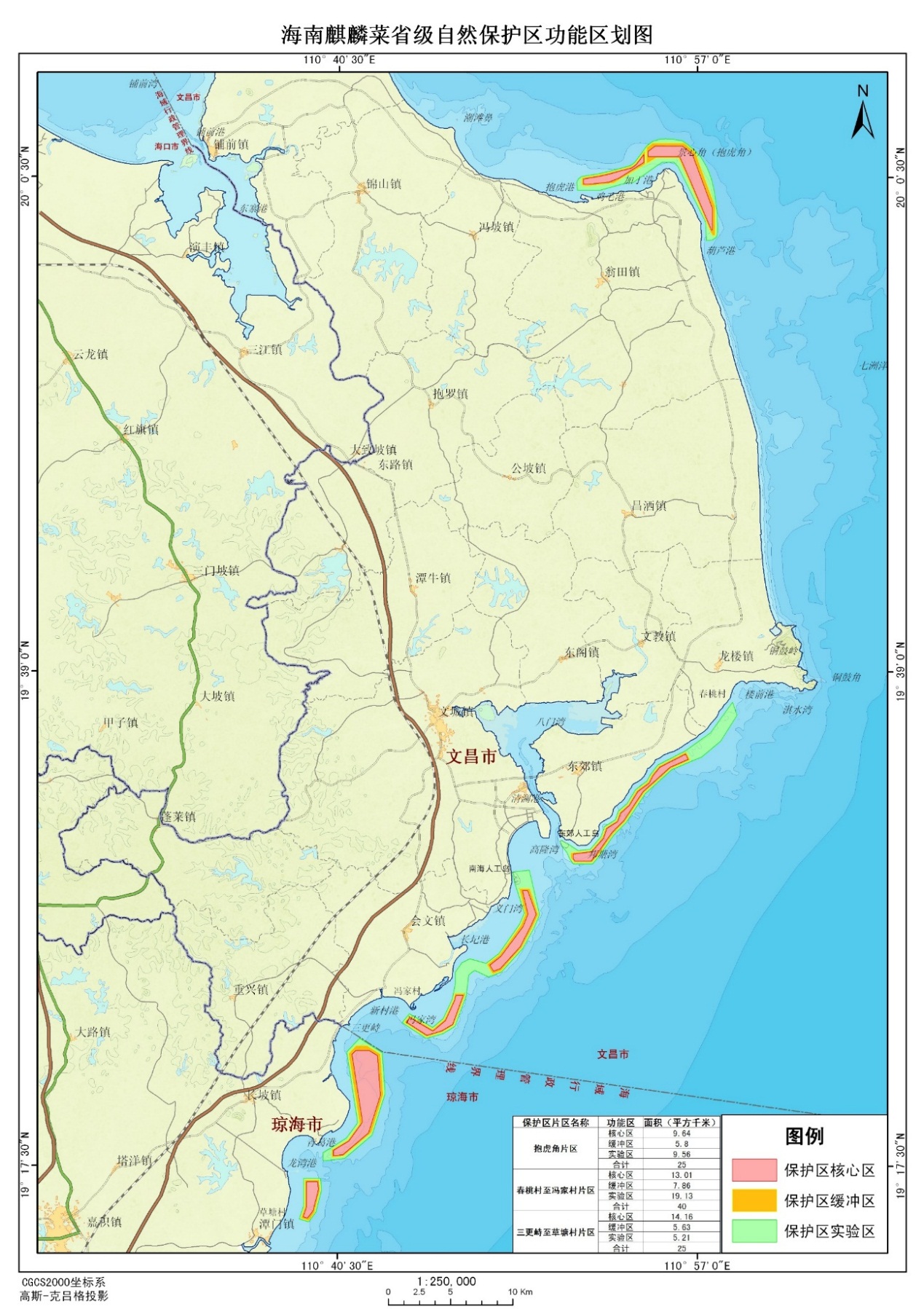 